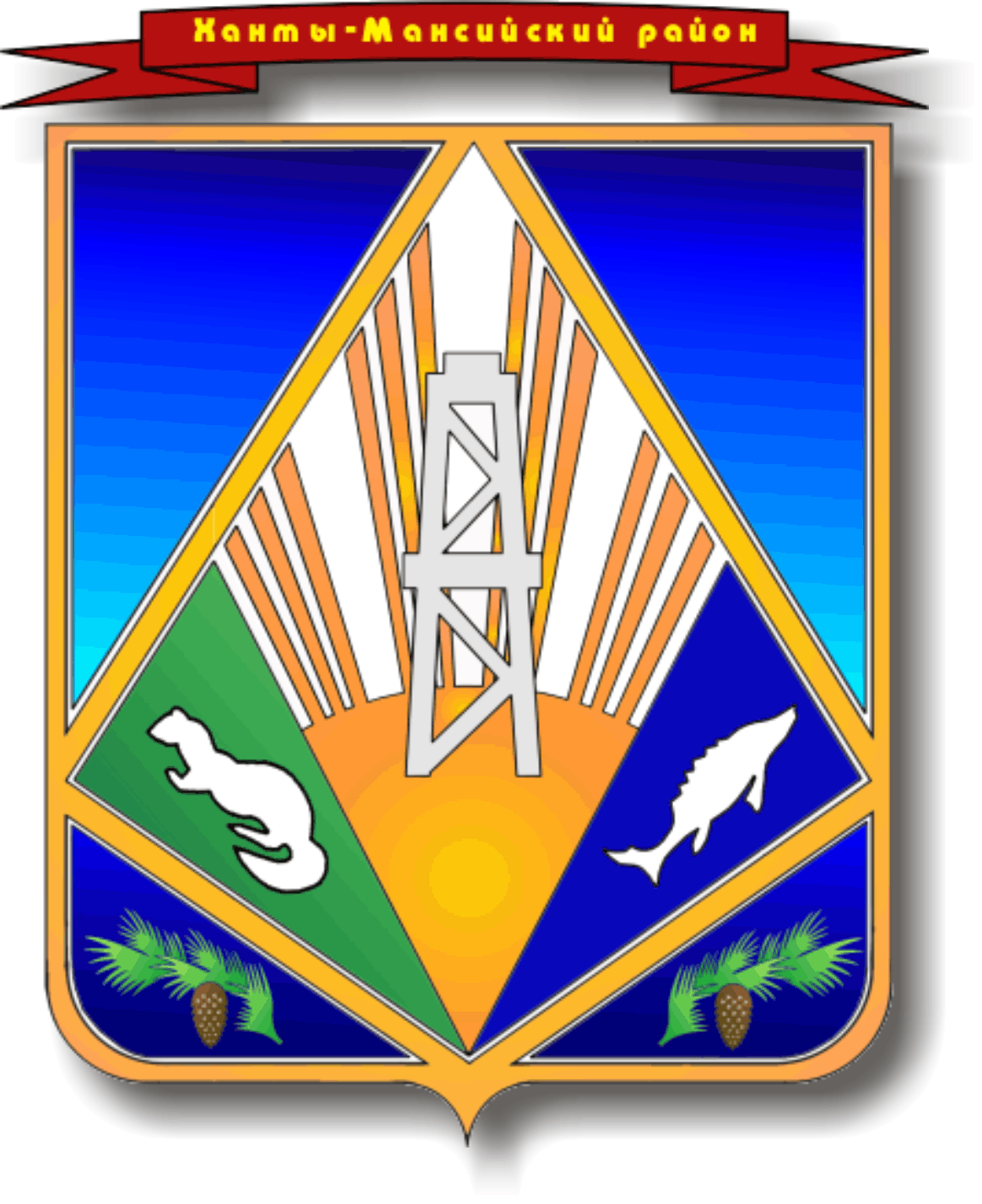 МУНИЦИПАЛЬНОЕ ОБРАЗОВАНИЕХАНТЫ-МАНСИЙСКИЙ РАЙОНХанты-Мансийский автономный округ – ЮграАДМИНИСТРАЦИЯ ХАНТЫ-МАНСИЙСКОГО РАЙОНАП О С Т А Н О В Л Е Н И Еот  00.01.2017                            		                                                    № г. Ханты-МансийскОб утверждении Положения о порядке использования бюджетных ассигнований резервного фонда администрации Ханты-Мансийского района	В соответствии со статьей 81 Бюджетного Кодекса Российской Федерации, в целях приведения нормативных правовых актов администрации Ханты-Мансийского района в соответствие с Уставом Ханты-Мансийского района:Утвердить Положение о порядке использования бюджетных ассигнований резервного фонда администрации Ханты-Мансийского района согласно приложению 1.Утвердить Положение о комиссии по вопросам использования бюджетных ассигнований резервного фонда администрации Ханты-Мансийского района согласно приложению 2.Признать утратившими силу постановления администрации Ханты-мансийского района:от 02 ноября 2011 года № 214 «Об утверждении положения о порядке использования бюджетных ассигнований резервного фонда администрации Ханты-Мансийского района»;от 14 июня 2012 года №135 «О внесении изменений в постановление администрации Ханты-Мансийского района от 02.11.2011 № 214 «Об утверждении положения о порядке использования бюджетных ассигнований резервного фонда администрации Ханты-Мансийского района»;от 22 апреля 2014 года № 87 «О внесении изменений в постановление администрации Ханты-Мансийского района от 02.11.2011 № 214 «Об утверждении положения о порядке использования бюджетных ассигнований резервного фонда администрации Ханты-Мансийского района».Опубликовать настоящее постановление в газете «Наш район»                 и разместить на официальном сайте администрации Ханты-Мансийского района.Настоящее постановление вступает в силу после его официального опубликования.Контроль за выполнением постановления возложить                               на заместителя главы района по финансам, председателя комитета по финансам.Глава Ханты-Мансийского района                                              К.Р.МинулинЛИСТ СОГЛАСОВАНИЯк проекту постановления администрации района по вопросу: «Об утверждении Положения о порядке использования бюджетных ассигнований резервного фонда администрации Ханты-Мансийского района»проект вносит: Председатель комитета по финансам Т.Ю.Горелик, 35-28-03Исп: Лашова Елена Александровна, 35-27-76УКАЗАТЕЛЬ РАССЫЛКИПриложение 1к постановлению администрацииХанты-Мансийского районаот 00.01.2017 №   Положение о порядке использования бюджетных ассигнований резервного фонда администрации Ханты-Мансийского района1. Общие положения1.1. Положение о порядке использования бюджетных ассигнований резервного фонда администрации Ханты-Мансийского района разработано в соответствии со статьей 81 Бюджетного кодекса Российской Федерации, Федеральным законом от 06 октября 2003 года N 131-ФЗ "Об общих принципах организации местного самоуправления в Российской Федерации" и устанавливает порядок выделения и использования бюджетных ассигнований резервного фонда администрации Ханты-Мансийского района.1.2. Резервный фонд администрации Ханты-Мансийского района (далее - резервный фонд) создается для финансирования непредвиденных расходов, в том числе на проведение аварийно-восстановительных работ и иных мероприятий, связанных с ликвидацией последствий стихийных бедствий и других чрезвычайных ситуаций, а также иных мероприятий, предусмотренных настоящим положением.1.3. Размер резервного фонда устанавливается решением Думы Ханты-Мансийского района на соответствующий год и плановый период и не может превышать 3 процентов общего объема расходов, утвержденного решением о бюджете.2. Направление расходования бюджетных ассигнованийрезервного фонда администрации Ханты-Мансийского района2.1. Средства резервного фонда администрации Ханты-Мансийского района предназначены для финансирования непредвиденных расходов и используются на:2.1.1. Проведение аварийно-восстановительных работ по ликвидации последствий стихийных бедствий и других чрезвычайных ситуаций, в том числе оказание материальной помощи гражданам, пострадавшим от стихийных бедствий, пожаров и других чрезвычайных ситуаций на территории Ханты-Мансийского района, имевших место в текущем финансовом году.2.1.2. Проведение внеочередных выборов, референдумов, мероприятий районного значения, необходимость в которых возникла после принятия решения о бюджете Ханты-Мансийского района.2.1.3. Финансирование расходов, связанных с устранением нарушений по предписаниям органов государственного надзора.2.1.4. Оплату государственной пошлины по искам, возбужденным органами местного самоуправления Ханты-Мансийского района, возмещения материальных и моральных ущербов, причиненных органами местного самоуправления Ханты-Мансийского района.2.1.5. Проведение встреч, симпозиумов, выставок и семинаров по проблемам районного значения, необходимость в которых возникла после принятия решения о бюджете Ханты-Мансийского района.2.1.6. Участие в проведении юбилейных мероприятий районного значения, необходимость в которых возникла после принятия решения о бюджете Ханты-Мансийского района.2.1.7. Приобретение ценных подарков для ветеранов войны и труда, передовиков производства, в связи с юбилейной и памятной датой.2.1.8. Финансовое обеспечение других непредвиденных расходов, необходимость в которых возникла после принятия решения о бюджете Ханты-Мансийского района.2.2. Средства резервного фонда используются строго по целевому назначению и не могут быть направлены на иные цели.2.3. При неполном использовании в течение бюджетного года средств резервного фонда их остатки направляются на покрытие дефицита бюджета.3. Порядок выделения средств из резервного фонда3.1. Средства из резервного фонда администрации Ханты-Мансийского района выделяются на основании распоряжения администрации Ханты-Мансийского района о выделении средств из резервного фонда, в котором указывается общий размер ассигнований и их распределение по получателям и проводимым мероприятиям.3.2. Проект распоряжения администрации района о выделении средств из резервного фонда администрации района с указанием размера выделяемых средств и направления их расходования готовится в течение 5 рабочих дней после принятия решения соответствующей комиссией:- по пункту 2.1.1. муниципальным казенным учреждением «Управление гражданской защиты» по решению принятым комиссией по предупреждению и ликвидации чрезвычайных ситуаций и обеспечению пожарной безопасности администрации Ханты-Мансийского района;- по пунктам 2.1.2. – 2.1.8. секретарем комиссии по вопросам использования бюджетных ассигнований резервного фонда администрации Ханты-Мансийского района.3.3. Главные распорядители средств бюджета района, органы местного самоуправления сельских поселений, муниципальные предприятия (далее – Получатели средств), могут обращаться к главе района с ходатайством о выделении средств из резервного фонда. В обращении должны быть указаны данные о размере испрашиваемых средств, о размере материального ущерба, о размере выделенных и израсходованных на ликвидацию чрезвычайной ситуации средств организаций, местного бюджета, страховых фондов и иных источников, а также о наличии у них резервов материальных и финансовых ресурсов.3.4. Одновременно с ходатайством получатели средств, которым выделяются средства из резервного фонда, предоставляют документы с обоснованием размера испрашиваемых средств, включая сметные расчеты, а также в случае необходимости - заключения комиссии, экспертов и т.д.Для обоснования бюджетных ассигнований, необходимых на проведение аварийно-восстановительных работ и иных мероприятий, связанных с ликвидацией последствий стихийных бедствий и других чрезвычайных ситуаций, имевших место в текущем финансовом году, к письменному обращению в адрес главы Ханты-Мансийского района прикладываются документы:- акт обследования объекта поврежденного (разрушенного) в результате чрезвычайной ситуации;- протокол заседания соответствующей комиссии сельского поселения (организации) по предупреждению и ликвидации чрезвычайных ситуаций и обеспечению пожарной безопасности;- проект сметы расходов и обоснованных расчетов.3.5. Решение о выделении средств из резервного фонда администрации Ханты-Мансийского района принимается:- по пункту 2.1.1. комиссией по предупреждению и ликвидации чрезвычайных ситуаций и обеспечению пожарной безопасности администрации Ханты-Мансийского района;- по пунктам 2.1.2. – 2.1.8. комиссией по вопросам использования бюджетных ассигнований резервного фонда администрации Ханты-Мансийского района.3.6. Неиспользованные остатки средств резервного фонда после проведения соответствующих мероприятий подлежат возврату в бюджет Ханты-Мансийского района в срок до 29 декабря текущего финансового года.3.7. Администрация Ханты-Мансийского района предоставляет отчет Думе Ханты-Мансийского района об использовании средств резервного фонда в составе годового отчета об исполнении бюджета Ханты-Мансийского района.3.8. Контроль за целевым использованием средств резервного фонда осуществляет комитет по финансам администрации Ханты-Мансийского района.4. Порядок составления и предоставления отчетности получателями средств4.1. Получатели средств несут ответственность за целевое использование средств в порядке, установленном законодательством Российской Федерации. 4.2. Отчетность об использовании средств резервного фонда представляется получателями средств в комитет по финансам администрации Ханты-Мансийского района в месячный срок (30 календарных дней) с момента фактического проведения расходов по выделенным средствам резервного фонда. 4.3. Отчетность представляется на бумажном носителе в сброшюрованном и пронумерованном виде с оглавлением (сопроводительным письмом), подписанная руководителем и главным бухгалтером.Днем представления отчетности считается дата фактической ее передачи, что подтверждается отметкой о поступлении, содержащей дату поступления. 4.4. В состав отчетности об использовании средств резервного фонда, представляемой в комитет по финансам, включаются:отчет об использовании средств резервного фонда по форме согласно приложения к Положению о порядке использования бюджетных ассигнований резервного фонда администрации Ханты-Мансийского района; первичные документы, подтверждающие возникновение денежных обязательств у получателей средств, и факт направления средств на целевое использование (сметы, счета, счета-фактуры, договоры, акты приема-передачи, акты выполненных работ, платежные поручения и иные обосновывающие документы).4.5. Отчетность представляется в рублях с двумя знаками после запятой. Показатели отчетности формируются в разрезе кодов классификации расходов бюджетов бюджетной классификации Российской Федерации с детализацией до кодов статей (подстатей) КОСГУ."Приложениек Положению о порядке использованиябюджетных ассигнований резервногофонда администрации Ханты-Мансийского районаОтчето расходовании резервного фондаРуководитель            _______________      _____________________________                            (подпись)              (расшифровка подписи)Главный бухгалтер       _______________   ____________________________                                     (подпись)              (расшифровка подписи).Приложение 2к постановлению администрацииХанты-Мансийского районаот 00.00.2017 №   Положение о комиссии по вопросам использования бюджетных ассигнований резервного фонда администрации Ханты-Мансийского района1. Общие положения1.1. Положение о комиссии по вопросам использования бюджетных ассигнований резервного фонда администрации Ханты-Мансийского района (далее - Положение) определяет задачи, функции, права и организацию работы комиссии по вопросам использования бюджетных ассигнований резервного фонда администрации Ханты-Мансийского района (далее - комиссия).1.2. Комиссия является коллегиальным органом района. Персональный состав комиссии, в том числе председатель комиссии, утверждается распоряжением администрации Ханты-Мансийского района.1.3. Комиссия руководствуется в своей деятельности Конституцией Российской Федерации, федеральными законами, иными нормативными правовыми актами Российской Федерации, нормативными правовыми актами Ханты-Мансийского автономного округа – Югры, Уставом Ханты-Мансийского района и иными муниципальными правовыми актами, а также настоящим Положением2. Основные задачи и функции комиссии2.1. Обеспечение эффективности использования бюджетных ассигнований резервного фонда.2.2. Рассмотрение информации и документов, подтверждающих необходимость выделения средств из резервного фонда, и принятие решения о возможности (невозможности) выделения средств из резервного фонда.3. Права комиссии3.1. Запрашивать и получать от главных распорядителей средств бюджета района, органов местного самоуправления сельских поселений, муниципальных предприятий документы и информацию, необходимые для реализации возложенных на комиссию основных задач и функций.3.2. Приглашать и заслушивать на заседаниях комиссии представителей главных распорядителей средств бюджета района, органов местного самоуправления сельских поселений, муниципальных предприятий, общественных организаций.4. Организация работы комиссии4.1. Комиссия состоит из председателя, заместителя председателя и членов комиссии. Секретарь не является членом комиссии.Комиссию возглавляет председатель, в отсутствие председателя комиссии его полномочия исполняет заместитель председателя комиссии.4.2. Комиссия осуществляет свою деятельность в форме заседаний. Заседания комиссии проводятся по мере поступления от главных распорядителей средств бюджета района, органов местного самоуправления сельских поселений, муниципальных предприятий, общественных организаций информации и документов о необходимости выделения средств из резервного фонда.4.3. Заседание комиссии считается правомочным, если на нем присутствует не менее половины членов комиссии с обязательным присутствием председателя комиссии или заместителя председателя комиссии.4.4. Решения комиссии принимаются путем открытого голосования простым большинством голосов присутствующих на заседании членов комиссии (в случае равного распределения числа голосов голос председательствующего является решающим).4.5. По результатам заседания комиссии секретарь комиссии оформляет протокол. Протокол подписывается председательствующим на заседании комиссии и секретарем. К протоколу прилагаются материалы в соответствии с повесткой дня заседания.4.6. Решения, принятые на заседании комиссии, являются основанием для подготовки проектов распоряжений администрации Ханты-Мансийского района о выделении средств из резервного фонда.4.7. Председатель комиссии:планирует работу комиссии, определяет дату, время и место проведения заседания комиссии;утверждает повестку дня заседания комиссии и председательствует на заседаниях комиссии;подписывает протоколы заседаний комиссии;осуществляет иные полномочия в целях реализации основных задач и функций комиссии.4.8. Секретарь комиссии:осуществляет прием и регистрацию документов, поступающих в комиссию;взаимодействует с членами комиссии, с представителями структурных подразделений администрации Ханты-Мансийского района, лицами, приглашенными на заседание комиссии, по вопросам организации и проведения заседания комиссии, извещает их о дате, времени, месте и повестке дня очередного заседания комиссии;осуществляет подсчет голосов при проведении процедуры голосования;ведет и подписывает протоколы заседаний комиссии;готовит проект распоряжения администрации района о выделении средств из резервного фонда администрации районаосуществляет иные организационные функции по обеспечению деятельности комиссии.4.9. В случае отсутствия секретаря на заседании комиссии председатель комиссии или исполняющий его обязанности заместитель председателя определяет одного из членов комиссии для ведения протокола.4.10. Организационно-техническое обеспечение деятельности комиссии осуществляется комитетом по финансам администрации Ханты-Мансийского района.Фамилия, имя, отчество, должностьДата поступленияПодпись, дата выдачиЗамечаниеЕрышев Р.Н., - первый заместитель главы районаГорелик Т.Ю.,-заместитель главы районаПятаков Ф.Г.-заместитель главы районаЗавадский В.А. – директор МКУ «Управление гражданской защиты»Бычкова И.Ю.-начальник юридическо - правового управленияНаименование структурного подразделенияКоличество экземпляров, штукКомитет по финансам1Департамент строительства, архитектуры и ЖКХ1Департамент имущественных и земельных отношений1Комитет по образованию1МКУ ХМР «Комитет по культуре, спорту и социальной политике»1МКУ ХМР «Управление гражданской защиты»1Управление по учету и отчетности1Общий отдел3Сельские поселения12ВСЕГО:22Номер распоряжения, датаНаименование вида расхода (цели)Наименование вида расхода (цели)Бюджетная классификацияБюджетная классификацияБюджетная классификацияБюджетная классификацияБюджетная классификацияБюджетная классификацияУтвержденоИспользованоПримечаниеКВСРФКРФКРКЦСРКВРЭКР